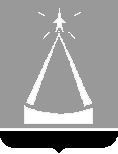 ГЛАВА  ГОРОДСКОГО  ОКРУГА  ЛЫТКАРИНО  МОСКОВСКОЙ  ОБЛАСТИПОСТАНОВЛЕНИЕ13.05.2022_ №  _301-П___г.о. ЛыткариноО внесении изменений в Схему размещения рекламных конструкций на территории городского округа Лыткарино Московской областиВ соответствии со ст.19 Федерального закона от 13.03.2006 №38-ФЗ «О рекламе», Порядком согласования схем размещения рекламных конструкций, утвержденным постановлением Правительства Московской области от 28.06.2013 №462/25, с учетом письма Главного управления по информационной политике Московской области от 17.01.2022 № 35Исх-177 постановляю:1. Внести изменения в Схему размещения рекламных конструкций на территории городского округа Лыткарино Московской области, утвержденную постановлением Главы городского округа Лыткарино от 05.06.2019 №486-п (далее – Схема), исключив места установки рекламных конструкций с номерами по Схеме: 51, 54, 63, 69, 75, и  изложить Схему в новой редакции  (прилагается). 2. Начальнику отдела архитектуры, градостроительства и инвестиционной политики г.Лыткарино (Д.А.Селезнёв) обеспечить опубликование настоящего Постановления в установленном порядке и размещение на официальном сайте городского округа Лыткарино в сети «Интернет».3. Контроль за выполнением настоящего постановления возложить на первого заместителя главы Администрации городского округа Лыткарино                                В.В. Шарова.                                                                                                          К.А. Кравцов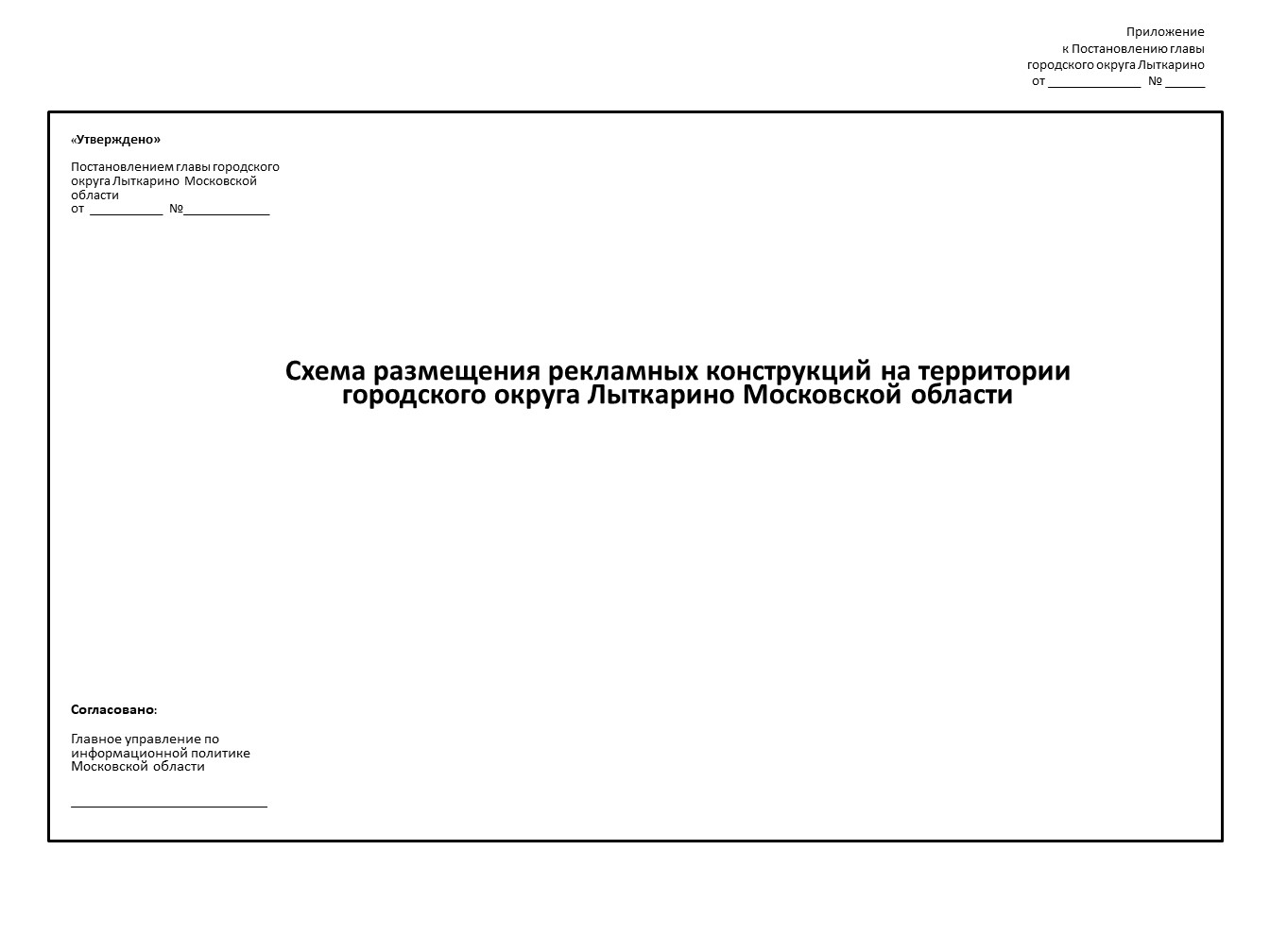 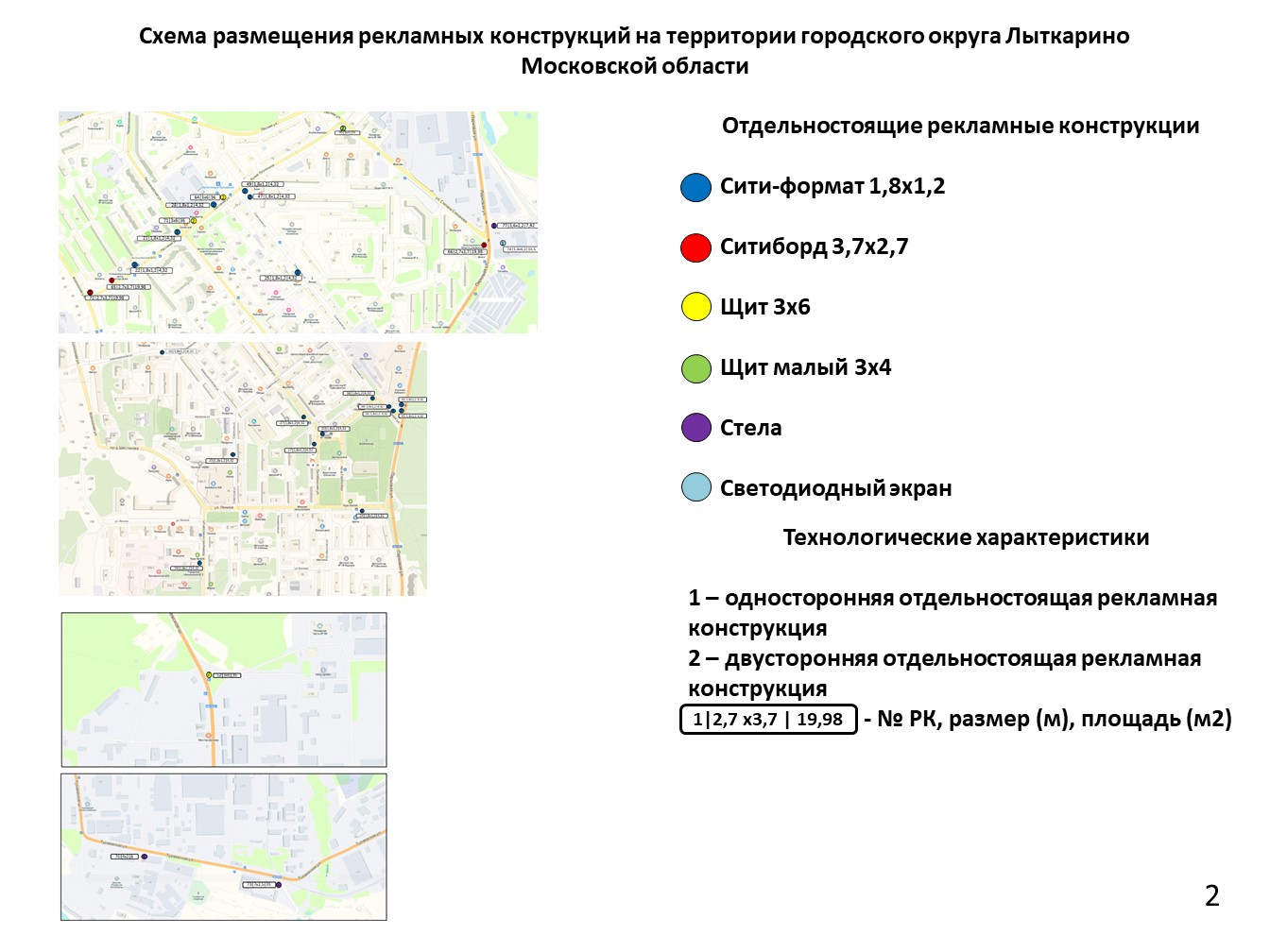 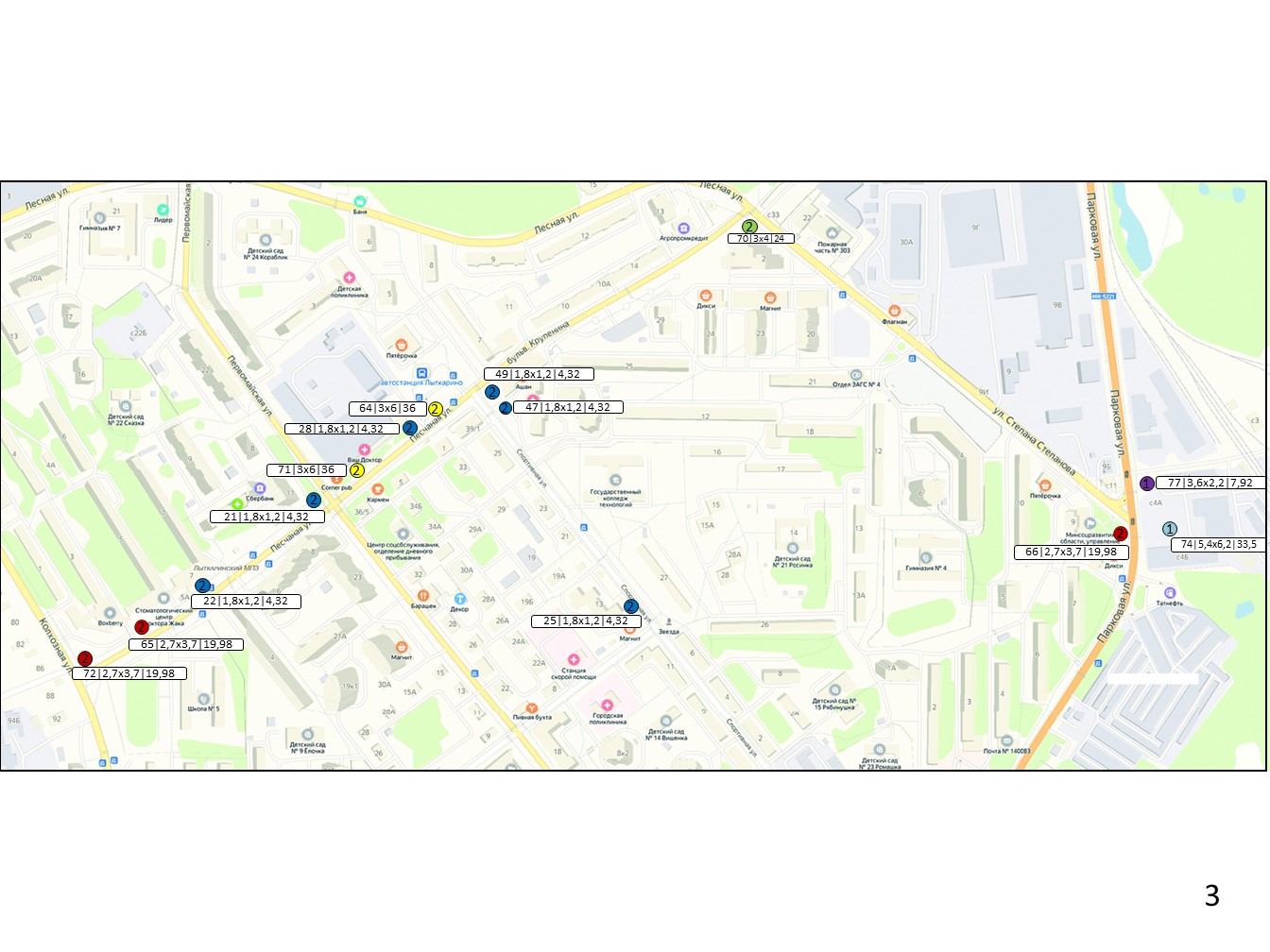 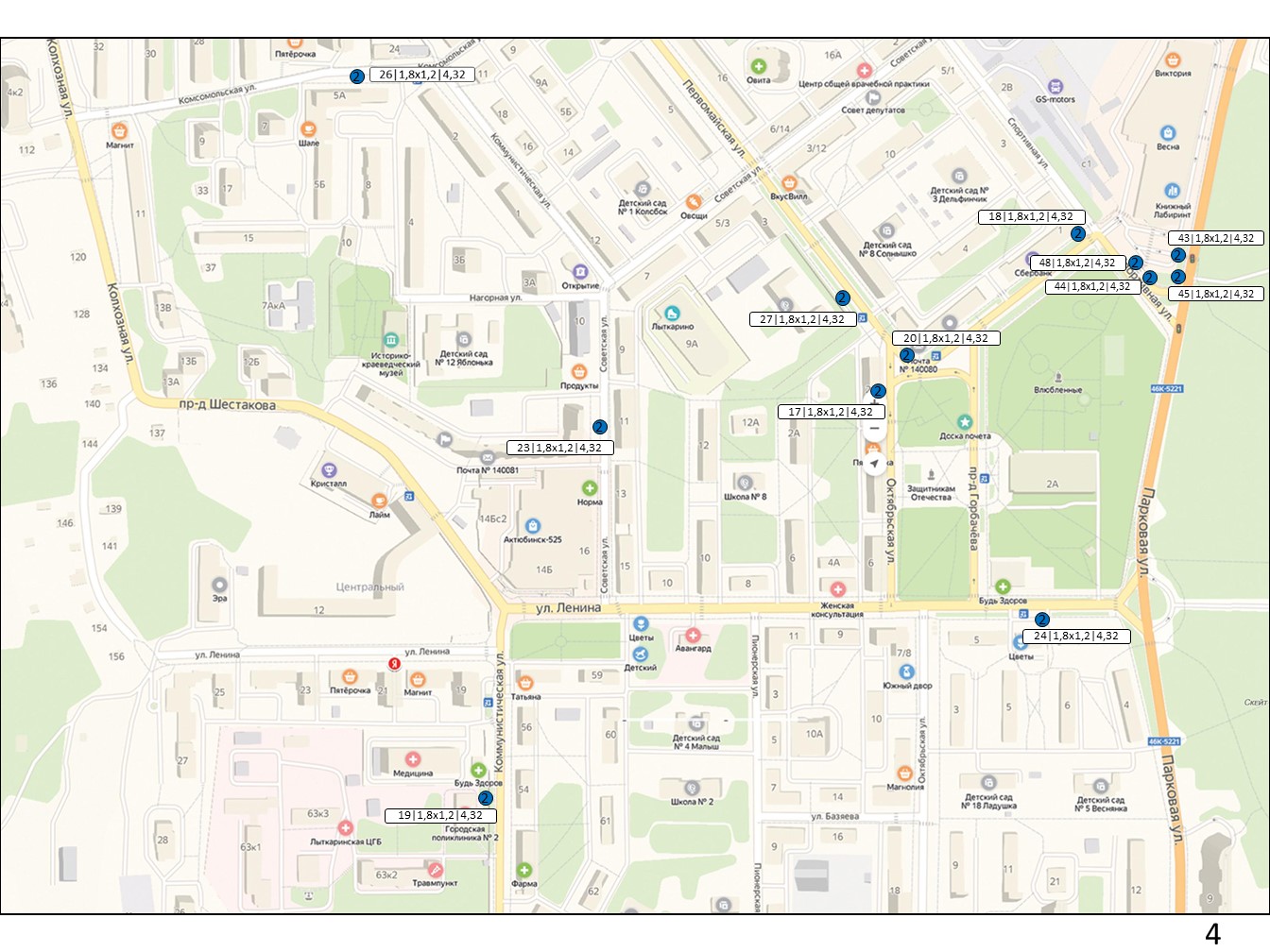 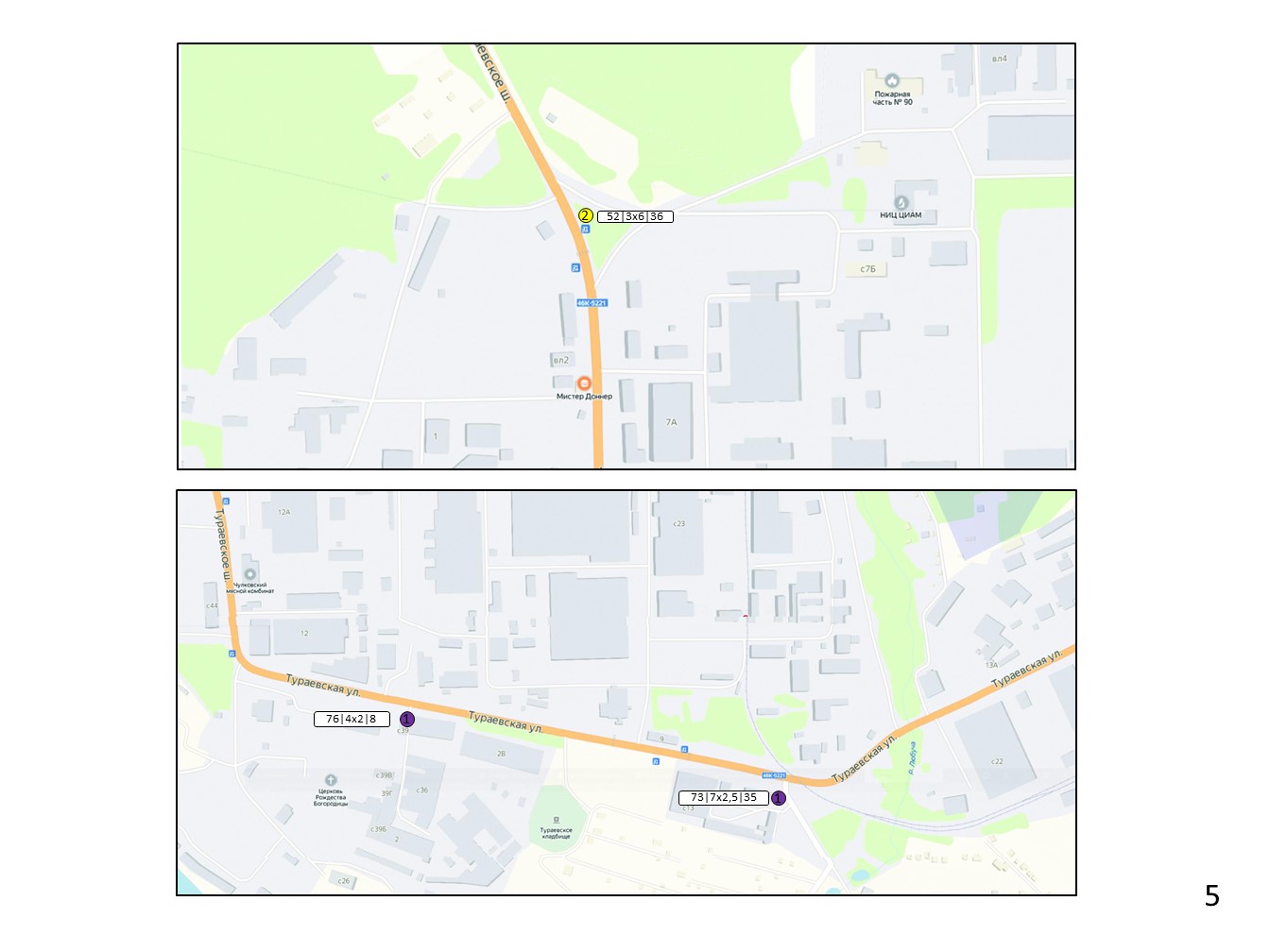 Приложение к постановлению                   Главы городского округа Лыткарино                         от __________ 20__г. № _______Приложение к постановлению                   Главы городского округа Лыткарино                         от __________ 20__г. № _______Адресная программа установки и эксплуатации рекламных конструкций на территории г.о. ЛыткариноАдресная программа установки и эксплуатации рекламных конструкций на территории г.о. ЛыткариноАдресная программа установки и эксплуатации рекламных конструкций на территории г.о. ЛыткариноАдресная программа установки и эксплуатации рекламных конструкций на территории г.о. ЛыткариноАдресная программа установки и эксплуатации рекламных конструкций на территории г.о. ЛыткариноАдресная программа установки и эксплуатации рекламных конструкций на территории г.о. ЛыткариноАдресная программа установки и эксплуатации рекламных конструкций на территории г.о. ЛыткариноАдресная программа установки и эксплуатации рекламных конструкций на территории г.о. ЛыткариноАдресная программа установки и эксплуатации рекламных конструкций на территории г.о. ЛыткариноАдресная программа установки и эксплуатации рекламных конструкций на территории г.о. ЛыткариноАдресная программа установки и эксплуатации рекламных конструкций на территории г.о. ЛыткариноАдресная программа установки и эксплуатации рекламных конструкций на территории г.о. ЛыткариноАдресная программа установки и эксплуатации рекламных конструкций на территории г.о. ЛыткариноАдресная программа установки и эксплуатации рекламных конструкций на территории г.о. Лыткарино№ ппАдрес  установки и эксплуатации РК*№ РК 
по   
схемеВид РКТип РКРазмер РККол-во сторон РКОбщая площадь информационного поля РК, кв.м  Собственник или законный владелец имущества, к которому присоединяется РККадастровый
номер      
участка    Номер и
дата   
выписки
из ЕГРППланируемые ежегодные поступления в бюджет муниципального образования по договорам на установку и эксплуатацию РК, руб. (на основании нормативных правовых актов муниципального образования)Стартовая цена торгов на право заключения договора на установку и эксплуатацию РК, руб. 
(на основании 
нормативных   
правовых актов
муниципального
образования) Планируемые налоговые поступления от РК, руб.1МО, г. Лыткарино, ул. Октябрьская, у д.417 отдельно стоящийсити-формат/внутренний подсвет1,8х1,2м24,32Администрация городского округа  Лыткариноземля не разграничена -5 391,365 391,362МО, г. Лыткарино, ул. Ухтомского, у д.1918 отдельно стоящийсити-формат/внутренний подсвет1,8х1,2м24,32Администрация городского округа  Лыткариноземля не разграничена -5 391,365 391,363МО, г.Лыткарино ул. Коммунистическая, у д. № 6319 отдельно стоящийсити-формат/внутренний подсвет1,8х1,2м24,32Администрация городского округа  Лыткариноземля не разграничена -5 391,365 391,364МО, г.Лыткарино, пр-д Горбачева, д.220 отдельно стоящийсити-формат/внутренний подсвет1,8х1,2м24,32Администрация городского округа  Лыткариноземля не разграничена -5 391,365 391,365МО, г.Лыткарино, мкр.5,  квартал 1, у д. №11 на пересечении ул. Песчаная и ул. Первомайская21 отдельно стоящийсити-формат/внутренний подсвет1,8х1,2м24,32Администрация городского округа  Лыткариноземля не разграничена -5 391,365 391,366МО, г.Лыткарино, ул. Песчаная, у д.№722 отдельно стоящийсити-формат/внутренний подсвет1,8х1,2м24,32Администрация городского округа  Лыткариноземля не разграничена -5 391,365 391,367МО, г. Лыткарино, ул. Советская, у д.1423 отдельно стоящийсити-формат/внутренний подсвет1,8х1,2м24,32Администрация городского округа  Лыткариноземля не разграничена -5 391,365 391,368МО, г. Лыткарино, ул. Ленина, у д.124 отдельно стоящийсити-формат/внутренний подсвет1,8х1,2м24,32Администрация городского округа  Лыткариноземля не разграничена -5 391,365 391,369МО, г. Лыткарино, ул. Спортивная, у д.1325 отдельно стоящийсити-формат/внутренний подсвет1,8х1,2м24,32Администрация городского округа  Лыткариноземля не разграничена -5 391,365 391,3610МО, г. Лыткарино,квартал 7, у д.5а26 отдельно стоящийсити-формат/внутренний подсвет1,8х1,2м24,32Администрация городского округа  Лыткариноземля не разграничена -5 391,365 391,3611МО, г. Лыткарино, ул.Первомайская, у д.127 отдельно стоящийсити-формат/внутренний подсвет1,8х1,2м24,32Администрация городского округа  Лыткариноземля не разграничена -5 391,365 391,3612МО, г.Лыткарино, квартал 2, у строения №1728 отдельно стоящийсити-формат/внутренний подсвет1,8х1,2м24,32Администрация городского округа  Лыткариноземля не разграничена -5 391,365 391,3613МО, г. Лыткарино, ул. Парковая, стр.2, у ТРЦ "Весна" поз. 1 (МО, г. Лыткарино, ул. Спортивная)43 отдельно стоящийсити-формат/внутренний подсвет1,8х1,2м24,32ООО "Гранд-Маркет-Ф"50:53:0010205:172от 23.03.2020 №99/2020/32147364714МО, г. Лыткарино, ул. Парковая, стр.2, у ТРЦ "Весна" поз. 2 (МО, г. Лыткарино, ул. Спортивная)44 отдельно стоящийсити-формат/внутренний подсвет1,8х1,2м24,32ООО "Гранд-Маркет-Ф"50:53:0010205:172от 23.03.2020 №99/2020/32147364715МО, г. Лыткарино, ул. Парковая, стр.2, у ТРЦ "Весна" поз. 3(МО, г. Лыткарино, ул. Спортивная)45 отдельно стоящийсити-формат/внутренний подсвет1,8х1,2м24,32ООО "Гранд-Маркет-Ф"50:53:0010205:172от 23.03.2020 №99/2020/32147364716МО, г. Лыткарино, ул.Спортивная, д.22, поз.147 отдельно стоящийсити-формат/внутренний подсвет1,8х1,2м24,32ООО "АТАК"50:53:0010205:121от 23.03.2020 №99/2020/32147440317МО, г. Лыткарино, ул. Парковая, стр.2, у ТРЦ "Весна", поз. 4 (МО, г. Лыткарино, ул. Спортивная)48 отдельно стоящийсити-формат/внутренний подсвет1,8х1,2м24,32ООО "Гранд-Маркет-Ф"50:53:0010205:172от 23.03.2020 №99/2020/32147364718МО, г. Лыткарино, ул. Спортивная, д.22, поз.249 отдельно стоящийсити-формат/внутренний подсвет1,8х1,2м24,32ООО "АТАК"50:53:0010205:121от 23.03.2020 №99/2020/32147440319МО, г. Лыткарино, промзона Тураево, поворот к НИЦ ЦИАМ52 отдельно стоящийщит/внешний подсвет3х6м236Администрация городского округа  Лыткариноземля не разграничена -56 160,0056 160,0020МО, г.Лыткарино ул. Песчаная (Автостанция)64 отдельно стоящийщит/внешний подсвет3х6м236Администрация городского округа  Лыткариноземля не разграничена -56 160,0056 160,0021МО, г. Лыткарино, ул. Песчаная, д.3А65 отдельно стоящийситиборд/внутренний подсвет, автоматическая смена экспозиции2,7х3,7м219,98Администрация городского округа  Лыткариноземля не разграничена -18 701,2818 701,2822МО, г. Лыткарино, ул. Парковая, (поворот на ул. Степана Степанова у д.9 в квартале 3а)66 отдельно стоящийситиборд/внутренний подсвет, автоматическая смена экспозиции2,7х3,7м219,98Администрация городского округа  Лыткариноземля не разграничена -62 337,6062 337,6023МО, г.Лыткарино, ул. Ст. Степанова (поворот на ул. Лесная)70 отдельно стоящийщит малый/внутренний подсвет3х4м224Администрация городского округа  Лыткариноземля не разграничена -99 840,0099 840,0024МО, г. Лыткарино, квартал 2, у стр.1771щит отдельно стоящийщит/внешний подсвет3х6м236Администрация городского округа  Лыткариноземля не разграничена -56 160,0056 160,0025МО, г. Лыткарино, ул. Колхозная, пересечение с ул. Песчаная, 1-й квартал, д. 3А72 отдельно стоящийситиборд/внутренний подсвет, автоматическая смена экспозиции2,7х3,7м219,98Администрация городского округа  Лыткариноземля не разграничена -124 675,20124 675,2026МО, г.Лыткарино, промзона Тураево. стр.3373 отдельно стоящийстела/внешний подсвет7,0х2,5м135ООО "Старатели"50:53:0020204:81от 23.03.2020 №99/2020/32153033327МО, г.Лыткарино, ул.Парковая, ст.Заводская, стр.474 отдельно стоящийсветодиодный экран5,4х6,2м133.5ООО "Барьер"50:53:0010207:15от 23.03.2020 №99/2020/32157218328МО, г. Лыткарино, ПК СА "Колхоз им Ленина" (промзона Тураево. у стр.39)76 отдельно стоящаястела/внутренний подсвет4х2м18ООО "Межпромцентр"50:53:0020204:6223.03.2020 №99/2020/32153042429МО, г.Лыткарино, ст. Заводская, кв-л 3А, у стр. 477 отдельно стоящаястела/внутренний подсвет3х2,517,5ООО "Барьер"50:53:0010207:1523.03.2020 №99/2020/321572183